Declaro assumir inteira responsabilidade pela veracidade de todas as informações abaixo prestadas. E, plenamente ciente e consciente de todas as implicações decorrentes de meu ato, faço, de livre e espontânea vontade, minha inscrição ao PLANO FUTURUS.Declaro conhecer e aceitar os termos do Estatuto da REAL GRANDEZA – Fundação de Previdência e Assistência Social, do Regulamento do PLANO, ao qual estou aderindo, da Política de Proteção de Dados Pessoais da REAL GRANDEZA e do Termo de Privacidade, bem como autorizo a efetivação dos descontos em meu Salário Aplicável das contribuições mensais pertinentes ao PLANO, conforme as seguintes opções:As CONTRIBUIÇÕES BÁSICAS DE PARTIPANTE mensais a este PLANO correspondente a 2,0% (dois por cento) do Salário Aplicável mais o fator indicado abaixo, incidente sobre a parcela do meu Salário Aplicável, de acordo com os termos do item 4.2 do Regulamento do Plano.BENEFICIÁRIOSPoderá ser inscrito como Beneficiário do Participante o seu dependente econômico, sendo considerada a dependência, de forma presumida, para: cônjuge ou companheiro(a), ex-cônjuge ou ex-companheiro(a), desde que perceba pensão alimentícia determinada em juízo, filhos(as) e enteados(as), desde que menoes de 21 (vinte e um) anos e, filhos e enteados maiores de 21 (vinte e um) anos, desde que inválidos ou incapazes, conforme definido no item 3.11 do Regulamento do Plano.BENEFICIÁRIOS INDICADOSNão havendo dependentes inscritos, o Participante poderá designar qualquer pessoa física para fins de percepção do Benefício por Morte, de acordo com o item 3.12 do Regulamento do Plano.
OBS: O beneficiário indicado deverá preencher o formulário “Declaração de Dados Cadastrais”, em anexo. Ciente de que o presente Termo se tornará ineficaz na hipótese de nele constar qualquer declaração inverídica.PARTICIPANTERESERVADO PARA REAL GRANDEZAFRG 305ITENS REGULAMENTARESELEGIBILIDADE AO PLANO3.2 -	Para tornar-se Participante Ativo, o Empregado deverá requerer sua inscrição por meio de preenchimento de formulários ou de plataforma eletrônica disponibilizada pela Entidade, indicar seus Beneficiários e autorizar os descontos em folha da Patrocinadora que serão efetuados no seu Salário Aplicável e creditados à Entidade como sua contribuição ao Plano.3.12 -	Juntamente com o formulário ou por meio de plataforma eletrônica disponibilizada pela Entidade, deverão ser apresentados os documentos complementares exigidos pela Entidade, concernentes à inscrição de Participantes.INFORMAÇÕES COMPLEMENTARESA REAL GRANDEZA utilizará os dados pessoais do Aderente solicitados nesta ocasião, sob medidas de segurança adequadas e apenas para finalidades legítimas vinculadas à execução deste contrato de previdência social e ao cumprimento de obrigações legais e/ou regulatórias que lhe sejam relacionadas, conforme descrito na Política de Proteção de Dados Pessoais da REAL GRANDEZA e no Termo de Privacidade, disponíveis em www.frg.com.br.A qualquer momento, em caso de dúvida a respeito do tratamento de seus dados pessoais pela REAL GRANDEZA ou para exercício dos direitos previstos no art. 18, da Lei Federal nº 13.709/18 (Lei Geral de Proteção de Dados – LGPD), o Aderente poderá entrar em contato com o Encarregado da REAL GRANDEZA pelos canais descritos na Política de Proteção de Dados da REAL GRANDEZA.Exclusivamente para a execução deste Contrato e para o cumprimento de obrigações legais e/ou regulatórias que lhe sejam relacionadas, a REAL GRANDEZA poderá transmitir os dados pessoais do Aderente a terceiros, conforme detalhado no Termo de Privacidade.O Aderente declara e garante que terceiros beneficiários que lhe sejam vinculados e/ou dependentes autorizaram previamente o compartilhamento de seus dados com a REAL GRANDEZA para a execução deste Contrato e para o cumprimento de obrigações legais e/ou regulatórias que lhe sejam relacionadas.Conforme detalhado no Termo de Privacidade, em alguns casos, a REAL GRANDEZA poderá depender do consentimento do Aderente para realizar tratamentos específicos de dados pessoais. Sempre que o consentimento for exigido pelas normas de proteção de dados aplicáveis, a REAL GRANDEZA lhe informará previamente sobre tal tratamento e lhe solicitará o consentimento.A REAL GRANDEZA se reserva o direito de armazenar os dados pessoais do Aderente na forma da Tabela de Temporalidade da REAL GRANDEZA, disponível em www.frg.com.br, sem prejuízo das hipóteses de retenção previstas nas normas aplicáveis, após as quais eliminará tais dados pessoais definitivamente.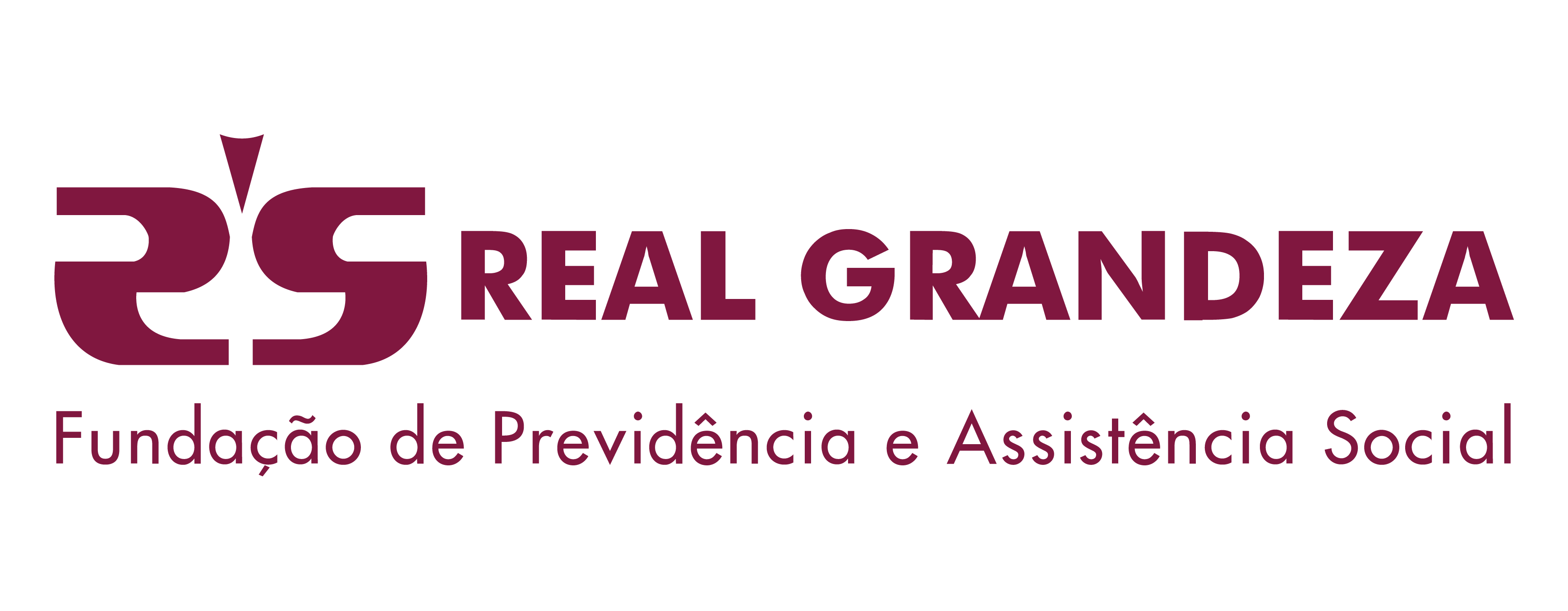 Pedido de Inscrição 
Plano Futurus
CNPB: 2023.0004-83NomeMatrícula/DV10%20%30%40%50%60%70%80%90%100%Nome01-      Grau de ParentescoData de Nascimento02-      03-      04-      05-      06-      07-      08-      09-      10-      01-      06-      02-      07-      03-      08-      04-      09-      05-      10-      Local e DataAssinaturaDecisão sobre o pedido Deferido Indeferido - MotivoDataAssinatura / FRGPedido de Inscrição 
Plano Futurus
CNPB: 2023.0004-83